Date_______________________       Region__________       Membership Year:  2017-2018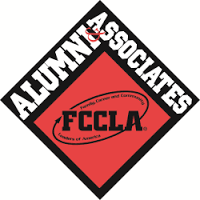 Membership FormFamily, Career and Community Leaders of AmericaAlumni/Associates Please complete ALL of this form before mailing it or turning it in with your dues.(Mr.)(Ms.)(Mrs.)(Dr.)___________________________________________________Mailing Address_______________________________________________________City_________________________________State___________________Zip______E-mail Address________________________________________________________Phone_______________________________________________________________Occupation___________________________________________________________Membership Dues:	_____State Dues						$10.00	_____HS Senior State Dues					$ 5.00	Note: HS Seniors may pay national dues of $7.50 online using the chapter		ID number (this is also optional).  Advisers have paid national dues with chapter Membership dues.  If you are NOT an adviser but would like to join the national organization (alumni) you must send your dues in directly to national headquarters.Make check payable to FCCLA Alumni/Associates and give or mail to:RaAnn Miller, Coordinator/TreasurerFCCLA Alumni AssociatesJessamine Career and Technology Center881 Wilmore RoadNicholasville, KY 40356Date Payment Received________________